REGIONAL COMMONWEALTH IN THE FIELD OF COMMUNICATIONS(RCC)RCCProtocolof the joint meetingof the 55th RCC Board of the Communications Administrations Heads/22th meeting of the Coordination Council of the CIS Member-States on the informatization at the RCC 16-17 September 2019, Nur-Sultan, Republic of Kazakhstan2Protocol №55/25 of the joint meeting of the RCC Board of the CAs Heads and the Coordination Council of the CIS Member-States on Informatization at the RCC16-17 September 2019 	 Nur-Sultan, Republic of KazakhstanThe meeting was opened by Noskov Konstantin Yurievich, Chairman of the RCC Board of the CAs Heads of the RCC Member-States and the Coordination Council of the CIS Member-States on Informatization at the RCC (hereinafter the RCC Board and Coordination Council), Minister of digital development, communications and mass communications of the Russian Federation.Opening the joint meeting, Konstantin Noskov expressed gratitude and thanked the host party, the country's leadership represented by the minister of digital development, innovation and aerospace industry of the Republic of Kazakhstan Zhumagaliev Askar Kuanyshevich for their hospitality.On behalf of the ministry of digital development, innovation and aerospace industry of the Republic of Kazakhstan, Zhumagaliev Askar kuanyshevich addressed the participants of the joint meeting.General-Secretary of the International Telecommunication Union Houlin Zhao and General-Director of the Universal Postal Union Bishar Abdirahman Hussain addressed the participants with a welcome speech.Participants of the meeting of the RCC Board and the Coordination Council approved the following agenda:About promising directions in the field of digital development in the countries of the RCC participants.The question was submitted in accordance with the Decision of the High-Level Working Group on the development of the information society M 6-1 dated April 17, 2019, Baku, Republic of Azerbaijan.About the prospects for the development of 5G technology in the countries of the RCC participants.The question was submitted in accordance with the Decision of the High-Level Working Group on the development of the information society M 6-6 dated April 17, 2019, Baku, Republic of Azerbaijan.About the measures taken in the countries of the RCC participants to combat fraud on communication networks.The question was submitted in accordance with the Protocol record of the RCC Board of the CAs Heads M 54-3 dated December 1, 2018, Baku, Republic of Azerbaijan.On the preparation of the RCC CA for the world Radiocommunication conference (WRC-19) and the 2019 Radiocommunication Assembly (RA-19).The question was submitted in accordance with the Decision of the RCC Board of the CAs Heads and Coordination Council M 53/24-4 dated October 9-10, 2018, Ashgabat, Turkmenistan.On the preparation of the RCC CA for the world telecommunication standardization Assembly 2020 (WSE-2O).The question was submitted in accordance with the Decision of the RCC Board of the CAs Heads and Coordination Council M 53/24-5 dated October 9-10, 2018, Ashgabat, Turkmenistan.On the preparation of the RCC CA for the world conference on telecommunications development 2021 (WRC-21).The question was submitted in accordance with the Decision of the RCC Board of the CAs Heads and Coordination Council M 53/24-6 dated October 9-10, 2018, Ashgabat, Turkmenistan.On the activities of the ITU Regional office for the CIS region.The question was submitted at the suggestion of the ITU Regional office for the CIS region.On the preparation of the RCC CA for the celebration of the 145th anniversary of the UPU.The question was submitted at the suggestion of the RCC Executive Committee.On the implementation of the UPU Regional development Plan for 2017-2020 for the region of Europe and Central Asia.The question was submitted in accordance with the Decision of the RCC Commission on Postal Communications and the RCC Postal Operators Board M 46/35-5 dated May 21, 2019, Tashkent, Republic of Uzbekistan.On the results of the UPU Regional Strategic forum for Europe and Central Asia and the preparation of the RCC CA for the 3rd UPU emergency Congress (24-26 September 2019, Geneva, Switzerland).The question was submitted in accordance with the Decision of the RCC Commission on postal communications and the Council of postal operators RCC M 46/35-3 dated May 21, 2019, Tashkent, Republic of Uzbekistan.On the implementation of the priority activities of the RCC participants to implement the decisions of the 26th UPU Congress.The question was submitted in accordance with the Decision of the RCC Commission on Postal Communications and the RCC Postal Operators Board M 46/35-4 dated May 21, 2019, Tashkent, Republic of Uzbekistan.On the preparation of a draft Memorandum on the forms of interaction of the RCC member countries on postal security issues.The question was submitted in accordance with the Decision of the RCC Commission on Postal Communications and the RCC Postal Operators Board M 46/35-8 dated May 21, 2019, Tashkent, Republic of Uzbekistan.On the draft Concept of cooperation of the Commonwealth of Independent States member States in the field of digital development and the Plan of priority measures for its implementation.The question was submitted in accordance with the Decision of the High-Level Working Group on the development of the information society M 6-7.2 dated April 17, 2019, Baku, Republic of Azerbaijan.On the draft Agreement on information interaction of the member States of the Commonwealth of Independent States in the field of digital development.The question was submitted in accordance with the Decision of the RCC Board of the CAs Heads and Coordination Council 53/24-9.3 from 9-10 October 2018, Ashgabat, Turkmenistan.On the development of the draft strategy for economic development of the CIS for the period up to 2030.The question was submitted in accordance with the Decision of the High-Level Working Group on the development of the information society M 6-7, dated April 17, 2019, Baku, Republic of Azerbaijan.On the implementation of the " Strategy for cooperation of the CIS member States in building and developing the information society for the period up to 2025” and the action Plan for its implementation for the period up to 2025.The question was submitted in accordance with the Decision of the RCC Board of the CAs Heads and Coordination Council M 53/24-15 dated October 9-10, 2018, Ashgabat, Turkmenistan.On the project of innovative new-generation spacecraft “NationSat”.The question was submitted at the suggestion of the international space communications organization “Intersputnik”On the accession of new members to the working bodies of the RCC.The question was submitted in accordance with the RCC Regulations.Report on the work of the RCC Executive Committee and the results of the RCC audit Commission for 2018.The question was submitted in accordance with the Regulations of the RCC Board of the CAs Heads and Coordination Council of the CIS Member-States on Informatization at the RCC.On improving the activities of the Working Bodies of the RCCThe question was submitted at the suggestion of the RCC Executive Committee and in accordance with the decision of the Working Group on the revision of RCC Regulations dated August 9, 2019. (by correspondence).On the adjustment of the budget of income and expenses of the RCC for 2019, approval of the budget of income and expenses of the RCC for 2020 and for the planning period 2021-2022.The question was submitted in accordance with the Regulation on the finances of the Regional Commonwealth in the Feld of Communications.On the election of the leadership of the RCC Executive Committee.The question was submitted in accordance with the Regulation on the Executive Committee of the Regional Commonwealth in the Feld of Communications.On the appointment of Deputy Chairmen of the RCC Board of the CAs Heads and the Coordination Council of the CIS Member-States on Informatization at the RCC for the next period.The question was submitted in accordance with the Regulations of the RCC Board of the CAs Heads and Coordination Council of the CIS Member-States on Informatization at the RCC.On approval of the composition of the RCC Revisory Commission for 2020.The issue was submitted in accordance with the Regulation on the Revisory Commission of the Regional Commonwealth in the Feld of Communications.On the awarding participants of the RCC.The question was submitted at the suggestion of the RCC Executive Committee.On the place, time and agenda of the next joint meeting of the RCC Board of the CAs Heads and the Coordination Council of the CIS Member-States on Informatization at the RCC.The question was submitted in accordance with the Regulations of the RCC Board of the CAs Heads and Coordination Council of the CIS Member-States on Informatization at the RCC.On Item 1, presentations were made in the format of a round table:The Minister for digital development, innovation and the aerospace industry of the Republic of Kazakhstan A. Zhumagaliyev Askar kuanyshevich,Konstantin Noskov, Chairman of the Council of heads of the RCC, Minister of digital development, communications and mass media of the Russian Federation,The Minister of high-tech industry of the Republic of Armenia Hakob Arshakyan of Brajevich,Head of the communications Service under the Government of the Republic of Tajikistan Beg Sabur,Minister of transport, communications and high technologies of the Republic of Azerbaijan Guluzade Ramin Namig oglu,Minister for development of information technologies and communications of the Republic of Uzbekistan Sadikov Shukhrat Mukhamadzhanovich,Director of the Directorate of the Ministry of public administration of the Republic of Slovenia Marjan Turk,Minister of information and communication technologies of the Islamic Republic of Iran Azari Jahromi Mohammad Javad.Summarized the round table discussions on the issue of digital development in the RCC participants ' countries the Chairman of the Working high-level group on information society development, Deputy Minister of transport, communications and high technologies of Azerbaijan Elmir Velizadeh Tofig. The decision of the RCC Board is attached.On Item 2 presentations were made in the format of a round table:Deputy Minister of digital development, innovation and aerospace industry of the Republic of Kazakhstan Tuyakov Daryn Shylbynovich,Andrey Kansurov, Director of the Department of State Policy in the field of communications of the Ministry of digital development, communications and mass communications of the Russian Federation,Huawei Vice President of the Eurasian region Hou Tao,Vice President of regulatory Affairs at GSMA Giusti John Vincent.The discussion was attended by: Shulgan K. K., Noskov K. Yu., Hou Tao.Konstantin Noskov, Chairman of the Council of heads of the RCC Association, Minister of digital development, communications and mass communications of the Russian Federation, summed up the discussion of the round table on the development of 5G technology in the RCC member countries. The decision of the RCC Board is attached.On Item 3, the report of the Chairman of the Council of telecommunication and Infocommunications operators of the RCC, the Chairman Of the Board of Kazakhtelecom JSC was heard” Seequa Kuanyshbek Yessekeyev. The discussion was attended by: Socks By K. Y. Mukhitdinov N. N., Shulgan K. K., K. B. Yessekeyev, Semin P. A. Decision of the RCC Board is attached.On Item 4, a report was made by Valery Butenko, Chairman of the RCC Commission for the regulations on the usage of the radio frequency spectrum and satellite orbits, and General-Director of the federal state unitary enterprise NIIR. Decision of the RCC Board is attached.On Item 5, Vladimir Markovich Minkin, the Chairman of the working group on working with ITU at the ICC, and chief scientific officer of the Federal state unitary enterprise NIIR, made a presentation. The decision of the Councils is attached.On Item 6, Vladimir Markovich Minkin, Chairman of the working group on working with ITU at the ICC, and chief scientific officer of the FSUE NIIR, was briefed. The discussion was attended by: Noskov K. Yu., Minkin V. M. The decision of the Soviets is attached.On Item 7, a report was made by the head of the ITU Regional office for the region CIS Oparin Kirill Vladimirovich. The information is taken into account.On Item 8, the Deputy General-Director of the RCC Executive Committee, Natalia Zor, was briefed. The discussion was attended by: Noskov K. Yu., Mukhitdinov N. N., Zorya N. E. The decision of the RCC Board is attached.On Item 9, a report was made by Andrey Sudakov, Coordinator of the program for the regions of Europe and the CIS and integrated inter-program coordination of the international Bureau of the Universal Postal Union. The decision of the RCC Board is attached.On Item 10 a report was made by the Chairman of the RCC Commission on Postal Communications, Head of the postal sector of the Ministry of transport, communications and high technologies of the Republic of Azerbaijan Mammadov Novruz Gulu oglu. The decision of the RCC Board is attached.On Item 11, the report of the Chairman of the RCC Commission on postal communications, Head of the postal sector of the Ministry of transport, communications and high technologies of the Republic of Azerbaijan Mammadov Novruz Gulu oglu was heard. The discussion was attended by: Noskov K. Yu., Mammadov N. G. The decision of the RCC Board is attached.On Item 12, the Deputy General-Director of the RCC Executive Committee, Natalia Zorya, was briefed. The discussion was attended by: Noskov K. Yu., Mukhitdinov N. N. The decision of the RCC Board is attached.On Item 13 we heard a report from the General-Director of the RCC Executive Committee Mukhitdinov Nurudin Nasreddinovich. The decision of the RCC Board is attached.On Item 14, the Deputy General-Director of the RCC Executive Committee, Natalia Zorya, made a speech. The decision of the RCC Board is attached.On Item 15, the Head of the Department of priority areas of economic cooperation of the Department of economic cooperation of the Executive Committee of the Commonwealth of Independent States, Pyotr Semin, made a presentation. The discussion was attended by: Noskov K. Yu., Semin P. A. The decision of the RCC Board is attached.On Item 16, a report was made by Yerlan Durmagambetov, Head of the Basic organization of the CIS member States in the field of ICT, Chairman of the Board of JSC national infocommunication holding “Zerde”. The decision of the RCC Board is attached.On Item 17, we heard a report from the Director of the technical Department of the international space communications organization “Intersputnik”, Grigory Baitsur. The discussion was attended by: Baitsur G. S., Noskov K. Yu., Mukhitdinov N. N. Information is taken into account.On Item 18 a presentation was made:- Deputy General-Director of the RCC Executive Committee Natalia Zorya,- Andrey Makarov, adviser to Viasat.The discussion was attended by: Noskov, K. Yu., A. Arshakyan, V., Makarov A. M., Butenko V. V., Mukhitdinov N. N., Shulgan K. K.The Protocol record:Instruct the RCC Executive Committee, in conjunction with the RCC communications Administrations and operators, to conduct a more detailed analysis of the activities and areas of interest of these organizations when considering joining the RCC working bodies, including to understand the reasons for their application to the RCC and the possible consequences of their joining the RCC.On Item 19, a speech was made by Mukhitdinov Nurudin Nasreddinovich, General-Director of the RCC Executive Committee. The decision of the RCC Board is attached.On Item 20, the Deputy General-Director of the RCC Executive Committee, Natalia Zorya, was informed. The discussion was attended by: Noskov K. Yu., Mukhitdinov N. N. The decision of the RCC Board is attached.On Item 21, we heard a report by Deputy General-Director of the Executive Committee of the RCC, Natalia Zorya. The discussion was attended by: Noskov K. Yu., Mukhitdinov N. N. The decision of the RCC Board is attached.On Item 22, a report was made by the Chairman of the RCC Board of the CAs Heads, Minister of digital development, communications and mass communications Konstantin Noskov. In the discussion took part: Guluzade, R. N., Shulgan K. K., Noskov, K. Yu., Beg Sabur. The decision of the RCC Board is attached.On Item 23 a report was made by the Deputy General-Director of the RCC Executive Committee Zorya Natalia Evgenyevna. The discussion was attended by: Noskov K. Yu., Zorya N. E. The decision of the RCC Board is attached.On Item 24 the Deputy General-Director of the RCC Executive Committee Kadyrkulov Almazbek Opendevice made a speech. The decision of the RCC Board is attached.On Item 25, a report was made by Konstantin Noskov, Chairman of the Council of heads of the RCC, Minister of digital development, communications and mass communications of the Russian Federation. The decision of the RCC Board is attached.On Item 26 a report was made by the Deputy General-Director of the RCC Executive Committee Kadyrkulov Almazbek. The discussion was attended by: Noskov K. Yu., Sadikov Sh. M. The decision of the RCC Board is attached.Within the framework of the joint meeting, the stamp issued by Kazpost JSC in honor of the 145th anniversary of the universal postal Union was officially extinguished.The ceremony was attended by: UPU Director General Bishar Hussain, Minister of digital development, communications and mass communications of the Russian FederationKonstantin Noskov, Minister of digital development, innovation and aerospace industry of the Republic of Kazakhstan Askar Zhumagaliev, Chairman of the Board of Kazpost JSC Saken Sarsenov of Seitzhapparov and the General Director of the RCC Executive Committee Mr. Mukhitdinov Nurudin Nasreddinovich.The joint meeting was attended by the heads of the communications administrations of the RCC member-states, heads of RCC specialized working bodies, major telecommunications operators, equipment manufacturers and software developers, heads of research organizations, the RCC Executive Committee, and representatives of the media.In conclusion, Konstantin Noskov, Chairman of the RCC Board and the Coordination Council, Minister of digital development, communications and mass media of the Russian Federation, thanked all participants of the joint meeting for their active work and constructive decisions and wished everyone further fruitful work within the framework of the Regional Commonwealth in the Field of Communications.Words of gratitude were also expressed to the specialists and technical staff of the Ministry of digital development, innovation and aerospace industry of the Republic of Kazakhstan and the RCC Executive Committee for the excellent organization of the RCC joint meeting.The participants of the meeting expressed their gratitude to the Government and the Ministry of digital development, innovation and aerospace industry of the Republic of Kazakhstan for the excellent organization of the joint meeting of the RCC Board and the Coordination Council, as well as a warm welcome.At the end of the joint meeting of the RCC Board of the CAs Heads and the Coordination Council, Prime Minister of the Republic of Kazakhstan Mamin Askar Uzakpaevich received the Heads of delegations of the RCC communications Administrations, as well as the Secretary General of the International Telecommunication Union and the General-Director of the Universal Postal Union.At the meeting, the Head of Government noted that Kazakhstan pays great attention to the introduction of 5G communication technologies, expansion of broadband Internet access, as well as other projects on Informatization and digitalization, which have a serious impact on the development of the Kazakh economy and increasing its competitiveness.During the RCC events, a presentation of the capabilities of 5G technology was organized for the participants of the joint meeting of the RCC Board of the CAs Heads.On the second day, participants visited "Astana Ni", the Digital service Center for the population, the Digital office of "Kazpost", and numerous consultations were held.Thirty-three bilateral meetings were held within the framework of the joint meeting of the RCC Board and the Coordination Council.At the invitation of the Minister for the development of information technologies and communications of the Republic of Uzbekistan Sadikov Shukhrat Mukhamadzhanovich, the next joint meeting of the 56th RCC Board of the CAs Heads and the 26th Coordination Council of the CIS Member-States on Informatization at the RCC will be held in the Republic of Uzbekistan in 2020.Nur-Sultan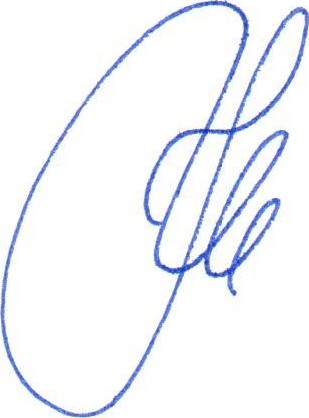 Chairman
K.Yu.Noskov